123456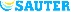 123456123456123456123456123456123456123456123456